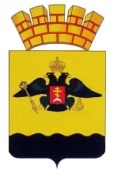 РАСПОРЯЖЕНИЕГОРОДСКАЯ ДУМА МУНИЦИПАЛЬНОГО ОБРАЗОВАНИЯГОРОД НОВОРОССИЙСК от 12 апреля 2021 года 	                                                                       № 45-рк г. НовороссийскОб утверждении перечня должностей муниципальной службы в городской Думе муниципального образования город Новороссийск,при замещении которых муниципальные служащие обязаны представлять сведения о своих доходах, расходах, об имуществе и обязательствах имущественного характера, а также сведения о доходах, расходах, об имуществе и обязательствах имущественного характера своих супруги (супруга) и несовершеннолетних детейВ соответствии со статьей 15 Федерального закона от 02.03.2007 № 25-ФЗ «О муниципальной службе в Российской Федерации», статьей 8 Федерального закона от 25 декабря 2008 года № 273-ФЗ «О противодействии коррупции», руководствуясь статьей 29 Устава муниципального образования город Новороссийск: Утвердить перечень должностей муниципальной службы в городской Думе муниципального образования город Новороссийск, при замещении которых муниципальные служащие обязаны представлять сведения о своих доходах, расходах, об имуществе и обязательствах имущественного характера, а также сведения о доходах, расходах, об имуществе и обязательствах имущественного характера своих супруги (супруга) и несовершеннолетних детей, прилагается.       2. Признать утратившим силу распоряжение от 19 января 2015 года №05-рк «Об утверждении перечня должностей муниципальной службы городской Думы муниципального образования город Новороссийск, при назначении на которые граждане и при замещении которых муниципальные служащие обязаны представлять сведения о своих доходах, об имуществе и обязательствах имущественного характера, а также сведения о доходах, об имуществе и обязательствах имущественного характера своих супруги (супруга) и несовершеннолетних детей, а также сведений о расходах».3. Опубликовать настоящее распоряжение в печатном бюллетене «Вестник муниципального образования город Новороссийск» и разместить на  официальном сайте администрации и городской Думы муниципального образования город Новороссийск в сети «Интернет».4. Контроль за выполнением настоящего распоряжения возложить на начальника управления делами городской Думы И.В. Соломкина.5. Настоящее распоряжение вступает в силу со дня его официального опубликования.Председатель городской Думы                                                             А.В. ШаталовУТВЕРЖДЕН     Распоряжением председателя городской Думы муниципального образования город Новороссийск                                                                                                                                                                                                                                         от 12 апреля 2021 года № 45-ркПЕРЕЧЕНЬдолжностей муниципальной службы городской Думы муниципального образования город Новороссийск, при назначении на которые граждане и при замещении которых муниципальные служащие обязаны представлять сведения о своих доходах, об имуществе и обязательствах имущественного характера, а также сведения о доходах, об имуществе и обязательствах имущественного характера своих супруги (супруга) и несовершеннолетних детей, а также сведений о расходах1. Главные должности муниципальной службы:- начальник управления делами городской Думы муниципального образования город Новороссийск;- заместитель начальника управления делами городской Думы муниципального образования город Новороссийск.2. Ведущая должность муниципальной службы:- главный специалист управления делами городской Думы муниципального образования город Новороссийск.3. Старшая должность муниципальной службы.- ведущий специалист управления делами городской Думы муниципального образования город Новороссийск.4. Младшая должность муниципальной службы.- специалист 1-й категории управления делами городской Думы муниципального образования город Новороссийск.Начальник управления деламигородской Думы 							                    И.В. Соломкин       